VRTEC POSTOJNA, Cesta na Kremenco 4, 6230 Postojna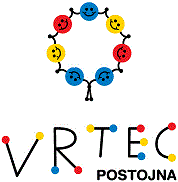 : 05 850 24 38							     : tajnistvo@vrtec-postojna.siOBVESTILO O SKUPINI ZA ŠOLSKO LETO 2024/2025Spoštovani starši, obvestilo o skupini in vzgojiteljici vašega otroka za šolsko leto 2024/2025 boste prejeli po navadni pošti od 15. 8. 2024 dalje. Lep pozdrav, 								     vodstvo Vrtca Postojna